２０１９年１１月２０日企画委員・委員各位独立行政法人日本学術振興会薄膜第１３１委員会委員長  近藤 高志日本学術振興会　薄膜第１３１委員会第143回企画委員会（拡大企画委員会）　開催通知標記委員会を下記案内のとおり開催しますのでご参集ください。なお、併せて別紙プログラムに記載の第296回研究会ならびに第290回委員会を開催することを申し添えます。今回は、「拡大企画委員会」として，企画委員だけでなく委員の皆様の参加を広く募り、今後の活動方針について集中討議します。奮ってご参加くださいますようお願いします。1. 開催日時：　2019年12月16日（月）拡大企画委員会	　16:00～19:00　意見交換会　　　  19:00～21:002. 場所：　TKPガーデンシティ仙台駅北ANNEX　　　　　　 　〒983-0864宮城県仙台市宮城野区名掛丁201-2 TKP仙台駅北ビル　　　　　 　　 TEL: 022-200-2619　 　　　　　　　　URL: https://www.kashikaigishitsu.net/facilitys/gc-sendai-ekikita/　　　　　　　　JR仙台駅 西口 徒歩5分3. 議事（１）次回委員会・研究会について（２）今後の活動方針について（３）その他議題の追加がございましたら、庶務担当: 大見委員まで御連絡下さい。　　　大見 俊一郎（薄膜第１３１委員会　庶務幹事）　　○第131委員会ホームページ　　　　http://www.sdm.ee.e.titech.ac.jp/JSPS/TF131.html東京工業大学　工学院　電気電子系〒226-8502　横浜市緑区長津田町4259 J2-72電話&Fax　: 045-924-5481E-mail: ohmi@ee.e.titech.ac.jpURL: http://www.sdm.ee.e.titech.ac.jpご出欠を  2019年11月29日(金)までにご回答いただきたくお願いします。【会場案内】TKPガーデンシティ仙台駅北ANNEXJR仙台駅 西口 徒歩5分 仙台市地下鉄南北線 仙台(地下鉄)駅 北8出口 徒歩4分 仙台市地下鉄東西線 仙台(地下鉄)駅 北8出口 徒歩4分  【アクセス】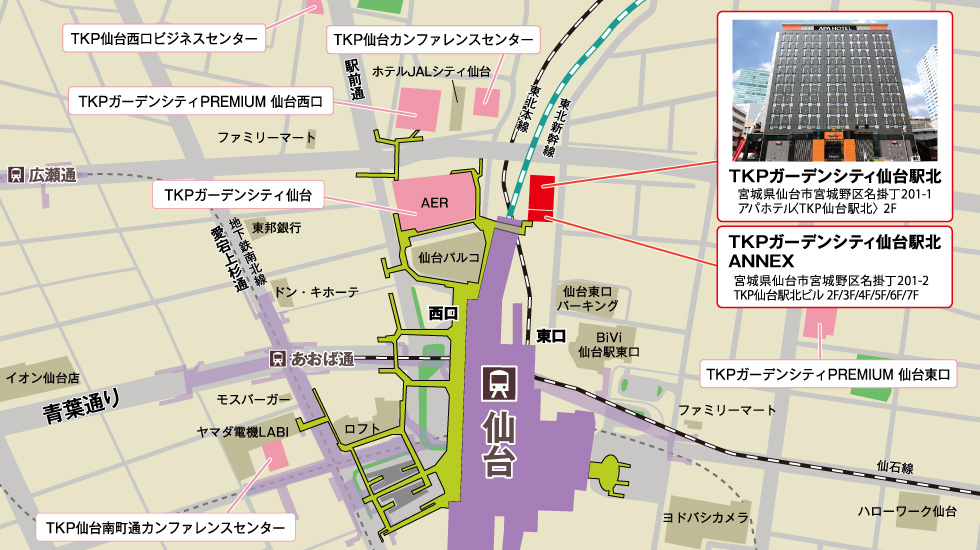 